Morfolojik Özelliklere İlişkin Açıklamalar1: Bitki: çiçeklenme tipi (Çiçekler arasındaki mesafeyi ifade eder)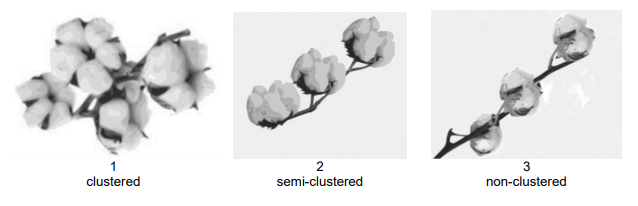                                 Kloster                                  Yarı kloster                                    Açık6: Çiçek: stigmanın anterlere göre konumu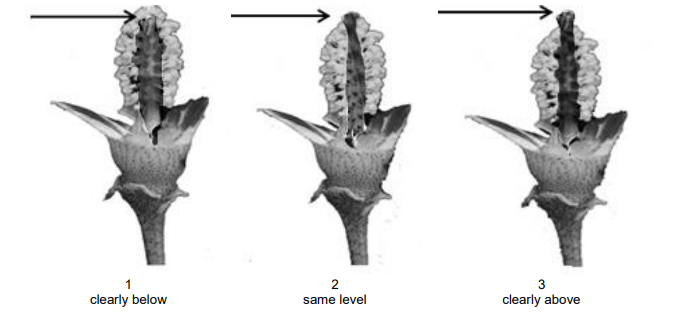                                 Aşağıda                                   Aynı seviyede                            Yukarıda9: Yaprak: şekli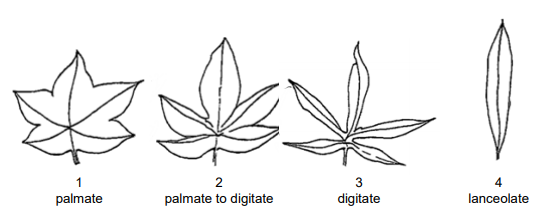     Palmiye şeklinde     Palmiyemsi parmak şeklinde   Parmak şeklinde       Mızrak şeklinde15: Brakte yaprak : Dişlilik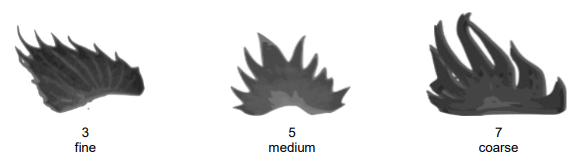                     İnce                                                   Orta                                                  Kalın18: Koza: Boyuna kesitte şekil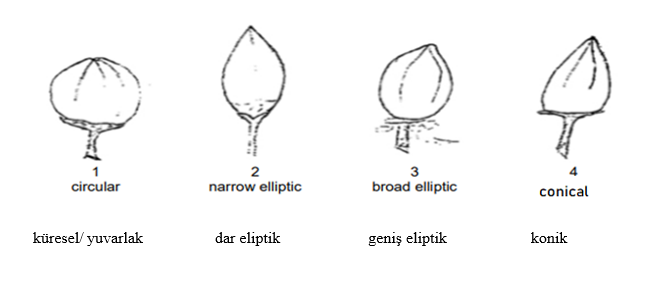 21: Koza: Ucun belirginliği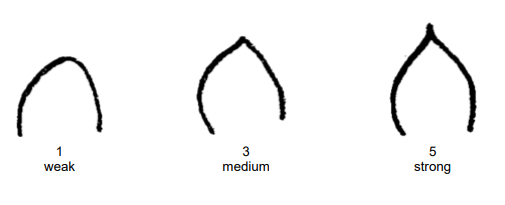                Zayıf                                                   Ortra                                                      kuvvetli22: Bitki: şekli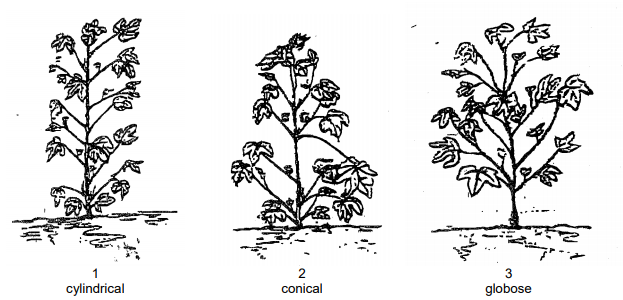                 Silindirik                                      Konik                                      Küresel24: Koza: açılış zamanı (erkencilik) Bitkilerin en az % 50 sinin kozasının açık olması gerekir.28: 100 tohum ağırlığı: 	 Belirlenmiş tohum üzerinde gözlemler yapılmalıdır.29: Koza: (Randıman (lif içeriği)Her tekerrürden 500 gram ham pamuktan bir numune alınır. Numune, alt meyve dallarının birinci ve ikinci pozisyonunda bulunan kapsüllerden parsel boyunca toplanır.32: Elyaf: uzama oranı (elastikiyet)	Uzama, lifin kırılmadan önce gerilme yeteneğini ifade eder.Upov NoTürkçeİngilizceÖrnek ÇeşitlerNot1.
(*)
(+)Bitki: çiçeklenme tipiPlant: type of flowering klosterclusteredAleppo, Armada1yarı klostersemi-clusteredApricha, DP4112açıknon-clusteredCS37, DP33232.
(*)Çiçek: taç yaprak rengiFlower: color of petalbeyazımsıWhitishDP377, Select1sarıyellowArmada, Intercott 67023.Çiçek: sarı renk yoğunluğuFlower: İntensity of yellow coloraçıklightSolera3ortamediumArmada, Intercott 6705yoyudark74.Çiçek : taç yaprağın üzerindeki benek yoğunluğuPetal: spotyok veya çok zayıfabsent or very weak ST405, Tosca1zayıfweak3ortamediumIntercott 7015kuvvetlistrongArmada, Sevilla7çok kuvvetlivery strongE195.
(*)Çiçek: polen rengiFlower: color of pollen beyazımsıwhitishDP414, Solera1sarımedium yellowAlepo, Armada2koyu sarıdark yellowAcalpi36.(+)Çiçek: stigmanın erkek organlara (anter) göre konumuFlower: position of stigma relative to anthersaşağıdaclearly belowCarlota, CS371aynı seviyedesame levelDP377, DP4112yukarıdaclearly aboveLanovia, ST47837.Bitki: yaprakların yoğunluğu (17'deki gibi)Plant: density of foliageseyreksparseOurania3ortamediumE1, Solera5yoğundenseZeta 278.Yaprak: yeşil rengin yoğunluğu (9'daki gibi)Leaf: intensity of green colour 
(as for 9)açıklightCorona3orta mediumAphrica, CT135koyudarkArmada, Lagiralda79.
(*)
(+)Yaprak: şekliLeaf: shape palmiye şeklindepalmateAlepo, Solera1palmiyemsi parmak şeklindepalmate to digitateIntercott 195, Intercott 2112parmak şeklindedigitateLacta, Roka3mızrak şeklindelanceolateLD Frego410.(+)Yaprak: büyüklüğüLeaf: sizeküçüksmall3ortamediumDP377, Intercott 6705büyüklargeAlepo, Lagiralda711.
(*)
(+)Yaprak: tüylülüğü (yaprağın alt yüzeyinde)Leaf: pubescence yok veya çok zayıfabsent or very weak Claudia1zayıfweakCelia, DP4663ortamediumFlora, Intercott 6705kuvvetlistrongPRG9811, ST4057çok kuvvetlivery strongLanovia912. (*)Yaprak: nektar varlığıLeaf: Presence of nectaries yokabsentGuazuncho 3 INTA1varpresentDP396, ST488913.
Sap: üst kısımdaki tüylülük Stem: pubescence on upper part yok veya çok zayıfabsent or very weak Alepo, Claudia1zayıfweakE1, Lydia3ortamediumDP332, Fokion5kuvvetlistrongEuropa, ST4787çok kuvvetlivery strong914. (+)Sap: rengiStem: color açık yeşillight green1koyu yeşildark greenST318, ST4052açık kırmızılight redAlepo, Solera3koyu kırmızıdark red415.(+)Brakte: dişliliği (yaprağın yeşil olgunluk döneminde)Bract: dentation 
incefineE1, Intercott 7013ortamediumElsa, Intercott 6705kalıncoarsePrime1848, Roka716.Yaprak: büyüklüğüBract: size
çok küçükvery small1küçüksmallDP332,ST4783ortamediumDP414, Solera5büyüklargeAlepo, E17çok büyükvery largeArmada917.Koza : büyüklüğüBoll: size çok küçükvery small1küçüksmallArmada, Lanovia3ortamediumE1, Solera5büyüklargeZeta 27çok büyükvery largeIntercott 701918.
(*)
(+)Koza: uzunlamasına koza şekliBoll: shape in 
longitudinal section küresel/yuvarlakcircularPrime1848, ST4391dar eliptiknarrow ellipticDP399, ST4782geniş eliptikbroad ellipticAlepo, Solera3konikovatentercott 195, Intercott 211419.Koza: yüzeyiBoll: pitting of surface düzgün/prüzsüzfineViky3ortamediumDP414, Solera5pütürlü/pürüzlücoarseE1, Intercott 211720.
(*)Koza: sap uzunluğu Boll: length of peduncle çok kısavery short1kısashortDP377, Solera3ortamediumE1, Intercott 7015uzunlongBeky, Intercott 2117çok uzunvery longArmada921.

(+)Koza: ucunun sivrilik durumuBoll: prominence 
of tip zayıfweakCarla1ortamediumDP377, DP4143kuvvetlistrongE1, Intercott 670522.
(*)
(+)Bitki: şekli Plant: shape
silindirikcylindricalAlepo, Armada1konikconicalFokion, Intercott 6702küreselgloboseE1, Solera323.
(*)Bitki: boyuPlant: height 
çok kısavery short1kısashortArmada, DP4193ortamediumAlepo, Solera5uzuntallIntercott 670, Intercott 7017çok uzunvery tallTzortzina924.
(*)
(+)
Koza: açılma zamanı (erkencilik)Boll: time of opening çok erkencivery early1erkenciearlyST318, ST4023orta erkencimediumAlepo, Solera5geçcilateAbaco, DP3327çok geçcivery lateVered 171925.
Koza: açılma durumu (tam olgunlaşma zamanında)Boll: degree of opening Kapalıweak3orta mediumLagiralda, Solera5Açık/SarkıkstrongST318, ST402726.
Tohum: hav yoğunluğuSeed: density of fuzz yok veya çok seyrekabsent or very sparse1seyreksparseLanovia, Sevilla3ortamediumDP377, DP4145yoğundenseAcala sj-27çok yoğunvery dense927.Tohum: hav rengiSeed: color of fuzz beyazwhiteArmada, Lagiralda1yeşilimsigreenishDP414, Solera2sarımsıyellowish3kahverengimsibrownishIntercott 670, Lanovia4grigreyST318, ST402528.(+)Tohum: 100 tohum ağırlığıSeed: weight of 100 seedshafiflowDP377, Solera3ortamediumE1, Elsa5ağırhighArmada, Intercott 701729.(+)Koza: randıman (lif içeriği) Boll: content of lint çok düşükvery lowEuropa1düşüklowEtna, Sevilla3ortamediumHelena, Intercott 7015yüksekhighST318, ST4057çok yüksekvery highDP414, Solera930. 
(*)Lif: uzunluğuFiber: lengthçok kısavery short1kısashort3ortamediumDP414, Solera5uzunlongDP332, Elsa7çok uzunvery longE1, Intercott 670931.

Lif: lif kopma dayanıklılığı (mukavemet)Fiber: strength çok zayıfvery weak1zayıfweak3ortamediumST318, ST4025kuvvetlistrongDP332, PRG98117çok kuvvetlivery strongAlepo, Solera932.

(+)Lif: uzama oranı (elastikiyet)Fiber: elongation çok küçük very smallCelia, DP4111küçüksmallElsa, Fokion3ortamediumIntercott 670, Lanovia5büyüklargeArmada, Lagiralda7çok büyükvery largeDP414, Etna933.

Lif: inceliği (mic.)Fiber: fineness incefineIntercott 195, Intercott 7013ortamediumE1, Lagiralda5kalıncoarseAlepo, Solera734.(*)Lif: Elyaf rengiFiber: color beyazwhiteAlepo, Solera1renklicoloredRainbow-342